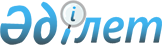 Об установлении дифференцированного тарифа на коммунальных платных автостоянках (автопарковках, паркингах) города АлматыПостановление акимата города Алматы от 16 ноября 2020 года № 4/504. Зарегистрировано Департаментом юстиции города Алматы 18 ноября 2020 года № 1662
      В соответствии с пунктом 9-9) статьи 4 Закона Республики Казахстанот 1 июля 1998 года "Об особом статусе города Алматы", акимат города Алматы ПОСТАНОВЛЯЕТ:
      1. Установить дифференцированный тариф на коммунальных платных автостоянках (автопарковках, паркингах) города Алматы согласно Приложению, к настоящему постановлению.
      2. Коммунальному государственному учреждению "Управление городской мобильности города Алматы" в установленном законодательством Республики Казахстан порядке обеспечить государственную регистрацию настоящего постановления в органах юстиции, последующее официальное опубликование в периодических печатных изданиях и размещение на официальном интернет-ресурсе акимата города Алматы.
      3.  Контроль за исполнением настоящего постановления возложить на на первого заместителя акима города Алматы Кожагапанова Е.Т.
      4. Настоящее постановление вводится в действие по истечении десяти календарных дней после дня его первого официального опубликования. Дифференцированный тариф, установленный на коммунальных
платных автостоянках (автопарковках, паркингах) города Алматы
					© 2012. РГП на ПХВ «Институт законодательства и правовой информации Республики Казахстан» Министерства юстиции Республики Казахстан
				
      Аким города Алматы

 Б. Сагинтаев
Приложение
к постановлению
акимата города Алматы
от 16 ноября 2020 года № 4/504
№ п/п
Территория 

действия тарифа
Тариф за 1 час парковки
1
улица Макатаева: от улицы Пушкина до улицы Калдаякова,  (парковочная зона 1501)
 

 

 

 

150 тенге
2
проспект Жибек жолы: от улицы Пушкина до улицы Калдаякова, (парковочная зона 1501)
 

 

 

 

150 тенге
3
улица Зенкова: от улицы Жибек жолы до улицы Гоголя, (парковочная зона 1501)
 

 

 

 

150 тенге
4
улица Достык: от улицы Жибек жолы до улицы Гоголя, (парковочная зона 1501)
 

 

 

 

150 тенге
5
улица Зенкова: от улицы Макатаева до улицы Жибек жолы, (парковочная зона 1501)
 

 

 

 

150 тенге
6
восточная сторона улицы Пушкина: от улицы Макатаева до улицы Жибек жолы, (парковочная зона 1501)
 

 

 

 

150 тенге